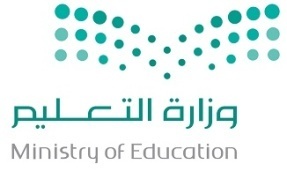 اختبار منتصف الدراسات الإسلامية الصف الثالث ابتدائي الفصل الدراسي الثاني العام الدراسي 1445هـالاسم الطالب/ـة / ………………………………………السؤال الأول : اختاري الإجابة الصحيحة فيما يلي :السؤال الثاني : ضعي الرقم المناسب من العامود ( أ ) امام ما يناسبه من العامود ( ب ) :" انتهت الأسئلة مع تمنياتي لكم بالتوفيق والنجاح "المعلمة المادة /1 - ترك الطعام والشراب من طلوع الفجر الى غروب الشمس تقربا لله .1 - ترك الطعام والشراب من طلوع الفجر الى غروب الشمس تقربا لله .1 - ترك الطعام والشراب من طلوع الفجر الى غروب الشمس تقربا لله .أ - الصومب - العبادةج - الطاعة۲ - الشهر الذي يصومه المسلمون في جميع انحاء الأرض .۲ - الشهر الذي يصومه المسلمون في جميع انحاء الأرض .۲ - الشهر الذي يصومه المسلمون في جميع انحاء الأرض .أ -  شوالب - رمضانج - محرم٣ - التوجه الى مكة في اشهر الحج لأداء المناسك تقربا لله .٣ - التوجه الى مكة في اشهر الحج لأداء المناسك تقربا لله .٣ - التوجه الى مكة في اشهر الحج لأداء المناسك تقربا لله .أ - الصومب - الايمانج - الحج٤ - لا تصح الصلاة دون .٤ - لا تصح الصلاة دون .٤ - لا تصح الصلاة دون .أ - استقبال القبلةب - الهدوء في المسجدج - تحية المسجد٥ - من شروط الصلاة .٥ - من شروط الصلاة .٥ - من شروط الصلاة .أ - الاحسانب - الصدقة ج - دخول الوقت( أ )( ب )١ - الايمان بالقرآن الكريماليمني٢ - حكم صوم رمضانالقلب٣ - الحج المبرور ليس له جزاء الاالجنة٤- النية محلهاواجب٥- ادخل المسجد برجليمن الايمان بالكتب